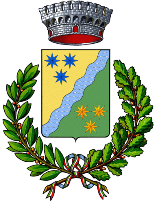 COMUNE DI SEGARIU			PROVINCIA DEL SUD SARDEGNA                Via Municipio, 9 - 09040 – Pec: protocollo@pec.comune.segariu.ca.it   Tel. 070.9305011 - Fax 070.9302306AVVISO DI SELEZIONE PUBBLICA PER TITOLI AL FINE DI REPERIRE E SELEZIONARE RILEVATORI STATISTICI PER LO SVOLGIMENTO DEL CENSIMENTO PERMANENTE DELLA POPOLAZIONE  E ABITAZIONI ANNO 2021IL RESPONSABILE DEL SERVIZIO AMMINISTRATIVORENDE NOTOche è indetta selezione pubblica per soli titoli per il conferimento delle funzioni di rilevatore statistico da svolgersi in occasione del censimento permanente della popolazione 2021 che avrà inizio dal 4 ottobre e terminerà il 23 dicembre 2021.COMPITI AFFIDATI AI RILEVATORI SONO:- partecipare agli incontri formativi e completare tutti i moduli formativi predisposti da Istat e accessibili tramite apposita piattaforma;- raccolta di informazioni al domicilio delle famiglie da intervistare e su suolo pubblico;- gestire quotidianamente, mediante uso del Sistema di gestione delle indagini predisposto dall’Istat (SGI), il diario relativo al campione di indirizzi per la rilevazione areale e di unità di rilevazione per la rilevazione da lista loro assegnati;- effettuare le operazioni di rilevazione dell’indagine areale relativamente alle sezioni di censimento/ indirizzi assegnati;- effettuare le interviste alle unità della rilevazione da Lista non rispondenti tramite altro canale, tenendo conto degli orari di presenza dei componenti nell’alloggio e fornendo loro informazioni su finalità e natura obbligatoria della rilevazione;- segnalare al responsabile dell'UCC eventuali violazioni dell'obbligo di risposta ai fini dell'avvio della procedura sanzionatoria di cui all'art.11 del D.Lgs. 6 settembre 1989, n. 322 e successive modificazioni;- svolgere ogni altro compito loro affidato dal responsabile dell'UCC o dal coordinatore e inerente le rilevazioni. TRATTAMENTO GIURIDICO ECONOMICOL'attività dei rilevatori statistici si configura come incarico di lavoro autonomo di tipo occasionale e non ha alcun vincolo di subordinazione. Il conferimento dell'incarico non comporta in nessun modo la costituzione di un rapporto di pubblico impiego con il Comune di SEGARIU.L'ammontare del compenso lordo da corrispondere ai rilevatori statistici incaricati è commisurato alla natura della rilevazione ed al numero e al tipo di unità rilevate correttamente, secondo quanto stabilito dall'ISTAT; il compenso sarà determinato e corrisposto con apposito atto del Responsabile del Servizio Amministrativo. L’entità del compenso verrà comunicata al momento dell’affidamento dell’incarico, e comunque prima dell’accettazione del medesimo. Il compenso sarà soggetto alle trattenute dovute in base alle leggi vigenti. L’importo da corrispondere sarà onnicomprensivo di qualsiasi eventuale spesa sostenuta dai rilevatori per lo svolgimento della loro attività di rilevazione sul territorio comunale e degli oneri riflessi a carico del datore di lavoro. Il pagamento sarà corrisposto dopo l’accreditamento dei corrispondenti fondi ISTAT al Comune di SEGARIU. La mancata esecuzione dell’incarico non dà diritto ad alcun compenso, come pure l’interruzione dello stesso se non per gravi e comprovati motivi, nel qual caso saranno remunerati solo i questionari regolarmente e correttamente compilati e consegnati.REQUISITI PER LA PARTECIPAZIONE ALLA SELEZIONEI requisiti richiesti per la partecipazione alla presente selezione, così come previsti dalla circolare n. 2 del 18/05/2021 dell’ISTAT e dalla deliberazione della Giunta Municipale n. 59 del 22-06-2021, sono:a) avere età non inferiore a 18 anni;b) essere in possesso del diploma di scuola superiore di secondo grado o titolo di studio equipollente;c) saper usare i più diffusi strumenti informatici (PC, Tablet), possedere adeguate conoscenze informatiche (internet, posta elettronica) ed esperienza in materia di rilevazioni statistiche e in particolare di effettuazione di interviste;d) possedere esperienza in materia di rilevazioni statistiche e in particolare di effettuazione delle interviste*e) avere un’ottima conoscenza parlata e scritta della lingua italianaf) godere dei diritti politici e non aver subito condanne penali;g) avere cittadinanza italiana o di uno degli Stati Membri dell’Unione europea o un regolare permesso di soggiorno.E’ inoltre richiesta autonomia di spostamento sul territorio con mezzi propri.Gli aspiranti all’incarico di rilevatore dovranno dichiarare, sotto la loro responsabilità, ai sensi degli artt. 46 e 47 del D.P.R. n. 445 del 28/12/2000 e successive modifiche, il possesso dei requisiti citati, consapevoli delle sanzioni penali previste dall’art. 76 del suindicato D.P.R. per le ipotesi di falsità in atti e di dichiarazioni mendaci. Tutti i requisiti devono essere posseduti alla data di scadenza del termine utile per la presentazione della domanda di ammissione.*Per quanto riguarda il requisito di cui al punto d), nel caso in cui, alla verifica delle domande presentate, nessun candidato rilevatore risulti in possesso del requisito minimo, il Comune potrà effettuare la selezione tra coloro che avranno presentato domanda pur privi del requisito, fornendo all’ISTAT una dichiarazione sottoscritta dal Responsabile dell’UCC in cui certifica di aver valutato i curricula dei candidati non in possesso del requisito di cui al punto d) adeguati allo svolgimento dell’incarico di rilevatore con relativa lista di nomi e cognomi.TITOLI PREFERENZIALIa) residenza nel Comune di Segariub) condizione di studente e/o disoccupatoc) possesso di laurea o diploma universitario PRESENTAZIONE DELLA DOMANDALa domanda di partecipazione alla selezione, redatta in carta semplice, utilizzando il modello allegato al presente bando, può essere presentata direttamente all’ufficio protocollo del Comune di Segariu – Via Municipio, 9 o spedita tramite procedura telematica al seguente indirizzo: protocollo@pec.comune.segariu.ca.it entro le ore 12:00 del giorno 08 luglio  pena di esclusione.La domanda dovrà comunque pervenire inderogabilmente entro la data di scadenza fissata, a pena di esclusione.Nel caso in cui la domanda venga presentata tramite procedura telematica all’indirizzo di posta elettronica certificata protocollo@pec.comune.segariu.ca.it la stessa sarà ritenuta valida se presentata secondo le previsioni dell’art. 65 del D.Lgs. 07/03/2005 n. 82 “Codice dell’amministrazione digitale”, ed in particolare:a) se sottoscritta mediante la firma digitale o la firma elettronica qualificata, il cui certificato è rilasciato da un certificatore qualificato e trasmessa mediante qualsiasi tipologia di posta elettronica (ordinaria o certificata);b) ovvero, se inviata dal candidato mediante la propria casella di posta elettronica certificata, purché le relative credenziali di accesso siano state rilasciate previa identificazione del titolare e ciò si attestato dal gestore del sistema nel messaggio o nel suo allegato;c) ovvero, qualora sia trasmesso anche mediante posta elettronica ordinaria, la scansione dell’originale del modulo di domanda, sottoscritto dal candidato con firma autografa unitamente alla scansione dell’originale di un valido documento di riconoscimento. L’invio tramite procedura telematica, sostituisce a tutti gli effetti l’invio cartaceo tradizionale. Si precisa che, nel caso in cui il candidato scelga di presentare la domanda tramite procedura telematica, come sopra descritto, il termine ultimo di invio da parte dello stesso, a pena di esclusione, resta comunque fissato nel giorno di scadenza dell’avviso.La busta contenente la domanda ed i documenti di partecipazione alla selezione deve contenere sul retro la seguente dicitura: “Domanda di selezione rilevatori ISTAT”. La domanda inoltrata tramite procedura telematica all’indirizzo di posta elettronica certificata protocollo@pec.comune.segariu.ca.it dovrà riportare all’oggetto della e-mail “Domanda di selezione rilevatori ISTAT ”. L’Amministrazione non si assume alcuna responsabilità per la dispersione di comunicazioni dipendenti da inesatte indicazioni del recapito da parte del concorrente, oppure da mancata o tardiva comunicazione del cambiamento di indirizzo indicato nella domanda, né per eventuali disguidi postali o telegrafici o comunque imputabili a fatto di terzi, o caso fortuito.Gli aspiranti rilevatori non sono tenuti, invece, ad allegare alcuna documentazione relativa ai requisiti di ammissione e agli altri titoli posseduti, i quali s’intendono autocertificati nella domanda di ammissione con la firma in calce alla stessa. L’amministrazione si riserva in ogni momento la facoltà di procedere alla verifica delle dichiarazioni presentate dai candidati. Ferme restando le sanzioni penali previste dall’art. 76 del D.P.R. del 28/12/2000, n. 445, qualora da controlli emerga la non veridicità della dichiarazione resa dal concorrente, ai sensi dell’art. 75 dello stesso D.P.R. n. 445/2000, il medesimo decade dai benefici eventualmente conseguenti al provvedimento emanato sulla base della dichiarazione non veritiera.VALUTAZIONE DEI TITOLI  - FORMAZIONE DELLA GRADUATORIALa valutazione dei titoli sarà effettuata dal responsabile dell’ufficio comunale di censimento.Il punteggio massimo attribuito ai titoli è di 15 punti e viene ripartito come di seguito specificato:Titolo di studio richiesto (fino a 4 punti) Al titolo di studio richiesto, se conseguito con votazione calcolata su sessantesimi, verrà attribuito il seguente punteggio: votazione 36 punti 0,00 votazione da 37 al 41 punti 0,50 votazione da 41 a 45 punti 1,00 votazione da 46 a 50 punti 2,00 votazione da 51 a 55 punti 3,00 votazione da 56 a 59 punti 3,50 votazione 60 punti 4,00 Al titolo di studio richiesto, se conseguito con votazione calcolata su centesimi, verrà attribuito il seguente punteggio: votazione 60 punti 0,00 votazione da 61 al 68 punti 0,50 votazione da 69 a 77 punti 1,00 votazione da 78 a 85 punti 2,00 votazione da 86 a 94 punti 3,00 votazione da 95 a 99 punti 3,50 votazione 100 punti 4,00 Titoli di preferenzaResidenza nel Comune di SEGARIU  = punti 7Condizione di studente/disoccupato = punti 2Titoli di studio universitari (massimo punti 2):  Laurea Specialistica (LS), Laurea Magistrale (LM), Diploma di Laurea (DL – vecchio ordinamento) in discipline Statistiche = punti 2;  Laurea Triennale (L) in discipline Statistiche , Diploma Universitario di Statistica = punti 1;  Laurea Specialistica (LS), Laurea Magistrale (LM), Diploma di Laurea (DL – vecchio ordinamento) in qualsiasi altra disciplina = punti 2;  Laurea Triennale (L) in qualsiasi altra disciplina = punti 1; In caso di possesso di più lauree, anche se di tipologia differente, ne verrà valutata solo una, quella a cui viene attribuito il punteggio maggiore. Il responsabile dell’ufficio comunale di censimento provvederà a stilare la graduatoria finale, sulla base dei punteggi attribuiti. A parità di punteggio complessivo, sarà preferito il soggetto più giovane d’età. I candidati selezionati saranno ammessi ad un apposito corso d’istruzione di adeguata durata con frequenza obbligatoria, che verterà sulle modalità tecniche della rilevazione e sui compiti assegnati ai rilevatori.L’incarico sarà affidato, con apposito provvedimento del suddetto responsabile, scorrendo la graduatoria a partire dai soggetti che risulteranno ai primi posti. La graduatoria finale sarà esposta nell’albo pretorio on line.TUTELA DELLA RISERVATEZZA E DEL SEGRETO STATISTICOI rilevatori sono vincolati al segreto d’ufficio ed al segreto statistico ai sensi degli artt. 8 e 9 del d.lgs. n. 322/89 (norme sul Sistema statistico nazionale e sulla riorganizzazione dell’Istituto nazionale di statistica) e successive modifiche; sono altresì soggetti alla normativa in materia di protezione dei dati personali secondo quanto disposto dal d.lgs. n. 196/2003 (Codice in materia di protezione dei dati personali) e dal codice di deontologia e di buona condotta per il trattamento dei dati personali a scopi statistici e di ricerca scientifica effettuati nell’ambito del Sistema Statistico Nazionale (SISTAN). I rilevatori sono inoltre soggetti, in quanto incaricati di un pubblico servizio, al divieto di cui all'art. 326 del codice penale (Rivelazione ed utilizzazione di segreti d’ufficio).REVOCA DELL’INCARICOSono oggetto di revoca dell’incarico:• aver compiuto, durante l’espletamento dell’incarico, gravi inadempienze e/o inosservanze che abbiano pregiudicato il buon andamento della rilevazione;• istanza scritta di rinuncia.L’ISTAT e l’ufficio comunale di censimento del Comune di Segariu si riservano di effettuare controlli di qualità sulle indagini svolte; nel caso in cui, dai controlli effettuati, dovesse emergere che le interviste non siano state effettuate o che il materiale trasmesso sia inutilizzabile per irregolarità nella compilazione dei modelli non si darà luogo alla corresponsione di alcun compenso per l’attività d’intervista.TRATTAMENTO DEI DATI PERSONALII dati contenuti nella domanda e nei documenti consegnati per l’incarico saranno trattati nel rispetto della vigente normativa in materia di protezione dei dati personali secondo quanto disposto dal d.lgs. n.196/2003 (codice in materia di protezione dei dati personali), Regolamento UE n. 2016/679 e dal codice di deontologia e di buona condotta per il trattamento dei dati personali a scopi statistici e di ricerca scientifica effettuati nell'ambito del sistema statistico nazionale (SISTAN). I rilevatori sono inoltre soggetti, in quanto incaricati di un pubblico servizio, al divieto di cui all'articolo 326 del codice. Il candidato, sottoscrivendo la domanda, esprime il proprio consenso al trattamento dei dati personali che saranno trattati in conformità al D.Lgs 196/2003, al Regolamento Europeo sulla Privacy 2016/679, GDPR - General Data Protection Regulation ed all’informativa ai sensi degli artt. 13-14 del GDPR 2016/679. DISPOSIZIONI FINALIL’Amministrazione avrà cura di garantire parità e pari opportunità tra uomini e donne, sia per l’accesso al lavoro che per il trattamento economico, ai sensi del D.Lgs. n. 198 del 11/04/2006 e dell’art. 7 del D.Lgs. 165/01. Copia integrale del bando e fac-simile di domanda saranno pubblicati sul sito Internet del Comune di Segariu all’indirizzo (www.comune.segariu.ca.it) nonché all’albo pretorio telematico. Per quanto non previsto dal presente bando trovano applicazione le norme legislative, regolamentari e contrattuali vigenti in materia.Data 28-06-2021Il Responsabile del Servizio Erriu Dr.ssa Paola